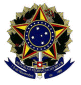 UNIVERSIDADE FEDERAL FLUMINENSEINSTITUTO BIOMÉDICO - CMBR. Prof. Hernani Melo, 101 - São Domingos - 24.210-130 -  Niterói - RJTel.: (21) 2629-2545 – cmb@id.uff.brANEXO III  - Instrução de Serviço PROGEPE nº 005, de 17 de março de 2020AUTODECLARAÇÃO DE CUIDADO E COABITAÇÃO Eu,________________________________________________ __________, SIAPE nº ___________________, CPF nº ______________________, declaro para fins específicos de atendimento ao disposto na Instrução Normativa do Ministério da Economia nº 19, de 12 de março de 2020, e na Instrução de Serviço PROGEPE nº 005/2020, que em razão de ter sob meu cuidado uma ou mais pessoas com suspeita ou confirmação de diagnóstico de infecção por COVID-19, bem como coabitar na mesma residência que esta pessoa, devo ser submetido a isolamento por meio trabalho remoto com data de início em 17/03/2020, enquanto perdurar o estado de emergência de saúde pública de importância internacional decorrente do coronavírus. Declaro, mais, que estou ciente de que a prestação de informação falsa me sujeitará às sanções penais e administrativas previstas em Lei. _____________________________________Assinatura do servidor